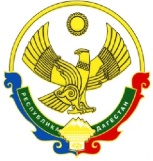 СОБРАНИЕ ДЕПУТАТОВ МУНИЦИПАЛЬНОГО ОБРАЗОВАНИЯ«село Султан-Янги-Юрт»КИЗИЛЮРТОВСКОГО РАЙОНА РЕСПУБЛИКИ ДАГЕСТАН368108. РД. Кизилюртовский район. с.С-Я-Юрт. ул Кооперативная № 14 тел. (234)4-11-10.ПРОТОКОЛ № 5Организационного заседания сессии депутатов Собрания сельского поселения МО СП «село Султан-Янги-Юрт» пятого созыва от 20.11.2015г.							Султан-Янги-ЮртПрисутствовали депутаты с/с – 9 человек: 1. Атавов Заур Атавович2. Садулаев Рамазан Уманович3. Мугадов Руслан Романович4. Магомедов Исмаил Рашидович5. Абукаев Рашид Солтаналиевич6. Чупалаев Расул Арсланалиевич7. Магомедов Абдурашид  Магомедович8. Салимханов Гасанхан Дапаевич9. Темирханов Мурад Батырбиевич   Отсутствовали депутаты с/с – 2 человека:                               1. Курбаналиев Тошайхан Заурович	                               2. Алхасов Алхас СаидмагомедовичПовестка дня:О протесте Кизилюртовской межрайонной прокуратуры на п.2 решения Собрания депутатов муниципального образования сельского поселения «селения Султан-Янги-Юрт» от 27.04.15г.О протесте прокурора Кизилюртовской межрайонной прокуратуры на ч.11 ст.28 и п.7 ч. 1 ст. 6 Устава МО СП «селения Султан-Янги-Юрт»          Заседание открыл Председатель Собрания депутатов Магомедов    Абдурашид Магомедович, который ознакомил с повесткой дня. Были даны разъяснения по данным протестам. Объявлено голосование по повестке дня. «За» - 9 человек, «Против» - нет, «Воздержавшихся» - нет.    По первому вопросу выступил Чупалаев Расул Арсланалиевич, сообщивший о нарушениях, допущенных при принятии правил землепользования и застройки МО СП «селения Султан-Янги-Юрт». В ходе обсуждения вопрос отмены п. 2 Решения Собрания депутатов МО СП «село Султан-Янги-Юрт» от 27.04.2015г. № 4 выставлен на голосование.     «За» - 9 человек, «Против» - нет, «Воздержавшихся» - нет.    По второму вопросу выступил Салимханов Гасанхан Дапаевич, акцентировавший необходимость удовлетворения протеста прокурора Кизилюртовской межрайонной прокуратуры на ч.11 ст.28 и п.7 ч. 1 ст. 6 Устава МО СП «селения Султан-Янги-Юрт» в части приведения последнего в соответствии федеральному законодательству. Вопрос выставлен на голосование.        «За» - 9 человек, «Против» - нет, «Воздержавшихся» - нет.             Завершил третью сессию пятого созыва Председатель Собрания  депутатов Магомедов А. М., поздравил с окончанием сессии и пожеланием дальнейшей плодотворной работы представительного органа поселения. Председатель Собрания  __________________ А. М. МагомедовСекретарь Собрания        __________________ Р. Р. МугадовСОБРАНИЕ ДЕПУТАТОВ МУНИЦИПАЛЬНОГО ОБРАЗОВАНИЯ«село Султан-Янги-Юрт»КИЗИЛЮРТОВСКОГО РАЙОНА РЕСПУБЛИКИ ДАГЕСТАН368108. РД. Кизилюртовский район. с.С-Я-Юрт. ул Кооперативная № 14 тел. (234)4-11-10.20.11.2015г.                                                                                    № 4РЕШЕНИЕО протестах прокурора Кизилюртовской межрайонной прокуратуры В соответствии со статьей 36 Федерального закона 
от 6 октября 2003 года № 131-ФЗ «Об общих принципах организации местного самоуправления в Российской Федерации», статьей 30 Устава МО СП «село Султан-Янги-Юрт» Собрание депутатов МО СП «село Султан-Янги-Юрт»Решает:Удовлетворить протест прокурора Кизилюртовской межрайонной прокуратуры. П.2 решения Собрания депутатов муниципального образования сельского поселения «селения Султан-Янги-Юрт» от 27.04.2015г. отменить. Удовлетворить протест прокурора Кизилюртовской межрайонной прокуратуры. Заместителю главы администрации МО СП «село Султан-Янги-Юрт» Кандалаеву Тимуру Загидиевичу в двухнедельный срок привести в соответствие федеральному законодательству ч.11 ст.28 и п.7 ч. 1 ст. 6 Устава МО СП «селения Султан-Янги-Юрт».Секретарю Собрания депутатов Мугадову Руслану Романовичу  обеспечить публикацию настоящего Решения в средствах массовой информации Кизилюртовского района.Председатель Собрания депутатов          				Магомедов А. М.